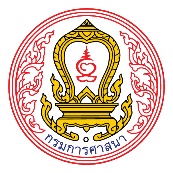 โครงการพลังบวร  :  ชุมชนคุณธรรม  ลานธรรม  ลานวิถีไทยวัดโพธิ์ศิลา ตำบลบ้านเปือย อำเภออำนาจเจริญ  จังหวัดอำนาจเจริญวงเงินงบประมาณปี ๒๕๖๕  จำนวน   ๗,๐๐๐  บาท๑. สอดคล้องยุทธศาสตร์ชาติ : ด้านการพัฒนาและเสริมสร้างศักยภาพทรัพยากรมนุษย์๒.  สอดคล้องแผนแม่บทภายใต้  : การปรับเปลี่ยนค่านิยมและวัฒนธรรม๓.  สอดคล้องนโยบายรัฐบาล : การทำนุบำรุงศาสนา  ศิลปะ  และวัฒนธรรม๔.  สอดคล้องนโยบายกระทรวง  :  ด้านการสืบสานงานวัฒนธรรมของชาติ๕.  แผนงาน :  ยุทธศาสตร์ปรับเปลี่ยนค่านิยมและวัฒนธรรม๖.  หน่วยงานที่รับผิดชอบ : วัดโพธิ์ศิลา ตำบลบ้านเปือย อำเภออำนาจเจริญ  จังหวัดอำนาจเจริญ๗.  หลักการและเหตุผล                ชุมชนเปือยเป็นชุมชนเก่าแก่มีความเจริญรุ่งเรืองโดยเฉพาะทางพุทธศาสนา เป็นแหล่งอารยะธรรมเก่าแก่ จากร่องรอยของกลุ่มเสมา ศิลปะสมัยทวาราวดี นับอายุกว่าพันปี ชึ่งเรียงรายอยู่หลายกลุ่มในพื้นที่เหนือหมู่บ้าน  เป็นความภาคภูมิใจและเป็นที่เคารพศรัทธาของผู้คนในชุมชน ถือเป็นมรดกทางวัฒนธรรมอันยิ่งใหญ่ที่อนุชนรุ่นหลังอนุรักษ์และสืบต่อแนวทางพุทธศาสนาที่เคยรุ่งเรืองในดินแดนแห่งนี้	พัฒนาการความเจริญก้าวหน้าของชุมชนตามกระแสโลก ทำให้กระแสทางวัฒนธรรมมีการอภิวัฒน์เปลี่ยนไปเป็นสังคมที่เปิดกว้างตามเทคโนโลยีที่พัฒนาไม่หยุดยั้ง กระแสการเปลี่ยนแปลงมีทั้งด้านบวกและลบ  ทุนทางสังคมของชุมชนถือเป็นภูมิต้านทานที่ดี หากชุมชน ใดเข้มแข็งก็สามารถต้านทานพลังการเปลี่ยนแปลงในแนวทางที่ไม่พึงปรารถนาได้	ชุมชนเปือยยังยึดมั่นในธรรมะมีวัดเป็นศูนย์รวมจิตใจคอยอบรมบ่มเพาะให้ประพฤติปฏิบัติดี พลังของชุมชนยังเข้มแข็งเป็นกลไกขับเคลื่อนการพัฒนาให้เป็นไปในทิศทางที่พึงประสงค์ น้อมนำหลักปรัชญาของเศรษฐกิจพอเพียงมาใช้ในการดำรงชีวิต รักษาจารีตประเพณีที่ดีงาม เทิดทูนสถาบันชาติ ศาสนาและพระมหากษัตริย์	อย่างไรก็ตามปัญหาที่ท้าทายที่ชุมชนต้องร่วมกันแก้ไขก็ยังมีอาทิ ยาเสพติด  สิ่งแวดล้อม และปัญหาความยากจนเป็นต้น การดำรงไว้ชึ่งชุมชนต้นแบบ ลานธรรม ลานวิถึไทยจึงเป็นแนวทางที่สร้างการพัฒนาที่ยั่งยืนสืบไป๘.  วัตถุประสงค์	๘.๑  เพื่อสงเสริมให้วัด / ศาสนสถาน เป็นศูนย์ร่วมจิตใจของคนในชุมชน และร่วมกับชุมชนเปิดพื้นที่วัดเป็นแหล่งเรียนรู้ศาสตร์พระราชา  “ปรัชญาของเศรษฐกิจพอเพียง”  บ่มเพาะด้านคุณธรรมจริยธรรม สืบสานประเพณี  วิธีวัฒนธรรมไทยที่ดีงาม	๘.๒  เพื่อส่งเสริมให้มีการนำพลังบวร  (บ้าน / ชุมชน วัด  /ศาสนสถาน /ราชการ) เป็นกลไกสำคัญในการส่งเสริมคุณธรรม จริยธรรมแก่เด็ก  เยาวชนและประชาชาชนทั่วไป	๘.๓  เพื่อสงเสริมให้พลังบวรเป็นกลไกสำคัญในการร่วมสร้างสังคมคุณธรรมให้เกิดขึ้นอย่างยั่งยืน- ๒ -	๘.๔  เพื่อส่งเสริมให้เด็ก  เยาวชนและประชาชนทั่วไป  ที่เข้าร่วมกิจกรรม ยึดมั่นในหลักธรรมทางศาสนาน้อมนำหลักปรัชญาเศรษฐกิจพอเพียงมาปรับใช้ในการดำรงชีวิตได้อย่างเหมาะสมสอดคล้องกับสภาพเศรษฐกิจและสังคม๙.  เป้าหมาย / สถานที่ดำเนินการ	๙.๑  ด้านคุณภาพ  เด็ก เยาวชน  และประชาชนทั่วไป  ที่เข้าร่วมกิจกรรม  ยึดมั่นในหลักธรรมทางศาสนา  น้อมนำหนับปรัชญาเศรษฐกิจพอเพียง  และร่วมสืบสานวิถีวัฒนธรรม  ประเพณีท้องถิ่น	๙.๒  ด้านปริมาณ		๑.) จำนวนผู้เข้าร่วมกิจกรรม ๑,๔๐๑ คน		๒.)  จำนวนวัด / ศานสถาน / ชุมชน /โรงเรียน  จำนวน   ๕  แห่ง  ที่เข้าร่วมกิจกรรม			-  วัดโพธิ์ศิลา 			-  โรงเรียนอนุบาลลืออำนาจ  (ชุมชนเปือยหัวดง)			-  โรงพยาบาลส่งเสริมสุขภาพตำบล เปือย			-  เทศบาลตำบลเปือย			-  สถานีวิทยุเสมาพันปี	๙.๓  สถานที่ดำเนินการ : วัดโพธิ์ศิลา ตำบลบ้านเปือย อำเภออำนาจเจริญ  จังหวัดอำนาจเจริญ๑๐.  ระยะเวลาดำเนินการ	มกราคม  -  กันยายน  พ.ศ.  ๒๕๖๕๑๑.  ขั้นตอนการดำเนินงาน- ๓ -๑๒.  รายละเอียดการใช้งบประมาณ๑๓.  แหล่งที่มาของงบประมาณ	๑๓.๑  จากกรมการศาสนา				จำนวน      ๗,๐๐๐      บาท	๑๓.๒  จากการบริจาคทั่วไป  (ถ้ามี)			จำนวน    ๑๖๑,๐๐๐      บาท	๑๓.๓  จากการอุดหนุนของหน่วยงานอื่น ๆ (ถ้ามี)		จำนวน    ๖๓๔,๐๐๐      บาท๑๔.  ผู้รับผิดชอบโครงการฯ /  ทีมวิทยากรกระบวนการ	ที่ปรึกษา 	๑.นายรุ่งโรจน์    โฉมรักษ์      ตำแหน่ง  นายกเทศมนตรีตำบลเปือย  	                    ที่ปรึกษา	๒.นายถวิล        ศรีสุวรรณ    ตำแหน่ง  กำนันตำบลเปือย                                            ที่ปรึกษา	๓.นายทวี         ศรีสะอาด     ตำแหน่ง ประธานกรรมการสถานศึกษา                              ที่ปรึกษา	๔.นายปฐมพร  สุวรรณ          ตำแหน่ง ที่ปรึกษานายกเทศมนตรีเปือย                             ที่ปรึกษา	๕.นายปดิพัทธ์ ทองห่อ   ตำแหน่ง ผู้อำนวยการโรงเรียนอนุบาลลืออำนาจ (ชุมชนเปือยหัวดง)   ที่ปรึกษา	๖.นางนงคราญ   ประทุมชาติ  ตำแหน่ง ผู้อำนวยการโรงพยาบาลส่งเสริมสุขภาพตำบลเปือย     ที่ปรึกษา	๗.นายวิมล  ยืนยั่ง               ตำแหน่งผู้อำนวยการสถานีวิทยุชุมชนเสมาพันปี                     ที่ปรึกษาผู้ดำเนินงาน๑.พระครูอุดมโพธิกิจ                      ตำแหน่งเจ้าอาวาสวัดโพธิ์ศิลา                               ประธาน๒.นายเกิด      ร่มเย็น                     ตำแหน่ง  กรรมการวัดโพธิ์ศิลา                            กรรมการ๓.นายอุทัย    จอมศรี                     ตำแหน่ง ผู้ใหญ่บ้านหมู่                                     กรรมการ๔ นางกินรี    นามโคตร                   ตำแหน่งผู้ใหญ่บ้านหมู่ ๘                                   กรรมการ- ๔ -๕.นายเอี่ยม   โสคำภา                    ตำแหน่งผู้ใหญ่บ้านหมู่ ๗                                   กรรมการ๖.นายสุรพล   บุญธิมา                    ตำแหน่งผู้ใหญ่บ้านหมู่ ๖                                   กรรมการ๗.นายสุรชัย   วรจิตร                     ตำแหน่งผู้ใหญ่บ้านหมู่ ๑                                   กรรมการ๘.นายตุ้ม      ประทุมชาติ               ตำแหน่งมัคทายก                                            กรรมการ๙. ร.ต.อ.บวร   ศรีงาม                   ตำแหน่งไวยาวัจกร                                           กรรมการ๑๐.นางนันทวัน  ชมภูศรี                 ตำแหน่งกรรมการวัด                                        กรรมการ๑๑.นายคำตัน   เดชผล          ตำแหน่งประธานสภาวัฒนธรรมตำบลเปือย      เลขานุการและกรรมการ๑๒.พระไมตรี   ฐิตสีโล           ตำแหน่ง พระวัดโพธิ์ศิลา                     ผู้ช่วยเลขานุการและกรรมการ๑๓.พระอดุลย์   บุญมาลี               ตำแหน่ง พระวัดโพธิ์ศิลา              ผู้ช่วยเลขานุการและกรรมการ๑๕.  ผลสัมฤทธิ์โครงการ	ผลผลิต  จำนวนเด็ก  เยาวชน  และประชาชนที่เข้าร่วมกิจกรรม  จำนวน  ๑,๔๐๑   คน	ผลลัพธ์   เด็ก  เยาวชนและประชาชนทั่วไป  ที่เข้าร่วมกิจกรรม  ยึดมั่นในหลักธรรมทางศาสนา น้อมนำหลักปรัชญาเศรษฐกิจพอเพียง  และรวมสืบสานวิถีวัฒนธรรม  ประเพณีท้องถิ่น๑๖.  ตัวชี้วัดความสำเร็จของโครงการ๑๗.  การประเมินผล- ๕ -๑๘. ผลที่คาดว่าจะได้รับ	๑๘.๑  วัด / ศาสนสถาน เป็นศูนย์ร่วมจิตใจของคนในชุมชน และร่วมกับชุมชนเปิดพื้นที่วัดเป็นแหล่งเรียนรู้ศาสตร์พระราชา “ปรัชญาของเศรษฐกิจพอเพียง” บ่มเพาะด้านคุณธรรมจริยธรรมสืบสานประเพณีวิถีวัฒนธรรมไทยที่ดีงาม	๑๘.๒  มีการนำพลังบวร  (บ้าน / ชุมชน วัด / ศาสนสถาน สถานศึกษา / ราชการ) เป็นกลไกสำคัญในการส่งเสริมคุณธรรม จริยธรรม แก่เด็ก  เยาวชนและประชาชนทั่วไป	๑๘.๓  พลับบวรเป็นกลไกสำคัญในการร่วมสร้างสังคมคุณธรรมให้เกิดขึ้นอย่างยั่งยืน	๑๘.๔ เด็ก  เยาวชนและประชาชนทั่วไป  ที่เข้าร่วมกิจกรรม ยึดมั่นในหลักธรรมทางศาสนา น้อมนำหลักปรัชญาเศรษฐกิจพอเพียงมาปรับใช้ในการดำรงชีวิตได้อย่างเหมาะสมสอดคล้องกับสภาพเศรษฐกิจและสังคม						     ผู้เสนอโครงการ            ( พระครูอุดมโพธิกิจ)                       เจ้าอาวาสวัดโพธิ์ศิลาที่รายละเอียดกิจกรรมที่ดำเนินการตามขั้นตอนระยะเวลาผู้รับผิดชอบโครงการ๑แต่งตั้งคณะทำงานขับเคลื่อนการดำเนินงานโครงการ๒๑ พฤษภาคม ๖๕เจ้าอาวาสวัดโพธิ์ศิลา๒ประชุมจัดทำแผนปฏิบัติการของวัด / ศาสนสถาน๓๑ พฤษภาคม ๖๕คณะกรรมการวัด๓ดำเนินงานตามแผนปฏิบัติการ / ศาสนสถาน ม.ค.  –  ก.ย.  ๖๕คณะกรรมการโครงการ๔กำกับ ติดตามประเมินผลการดำเนินงานขับเคลื่อนพลังบวร ๓  ไตรมาสคณะกรรมการติดตามประเมินผล๕รายงานผลการดำเนินงานกันยายน  ๒๕๖๕คณะกรรมการติดตามประเมินผลที่รายละเอียดโครงการจำนวนจำนวนที่รายละเอียดโครงการโครงการบาท๑งบประมาณดำเนินการจำแหนกเป็นรายยุทธศาสตร์สร้างค่านิยมและจิตสำนึกคุณธรรมจริยธรรมภายใต้หลักธรรมทางศาสนาน้อมนำปรัชญาของเศรษฐกิจพอเพียงพัฒนาคุณภาพชีวิตนำทุนทางวัฒนธรรมเสริมสร้างคุณค่าทางสังคมและมูลค่าเพิ่มทางเศรษฐกิจแก่ชุมชนการขยายผลและการพัฒนาเครือข่ายชุมชนคุณธรรม๑  โครงการ / ๔ กิจกรรม๑  โครงการ  / ๗ กิจกรรม๓  โครงการ  / ๓ กิจกรรม๒ โครงการ  /  ๒  กิจกรรม๑๓๖,๐๐๐๖๕๑,๐๐๐๒๐,๐๐๐๒,๐๐๐๒ค่าบริหารจัดการโครงการติดตามประเมินผลและสรุปผลการดำเนินงาน๒,๐๐๐รวม๗  โครงการ / ๑๖  กิจกรรม๘๑๑,๐๐๐ที่ปัจจัยหลักแห่งความสำเร็จตัวชี้วัดผลการดำเนินงานเป้าหมายที่คาดว่าจะได้รับ๑เด็ก  เยาวชน  และประชาชน ได้เข้าร่วมกิจกรรมส่งเสริมการเรียนรู้หลักธรรมทางศาสนา กิจกรรมน้อมนำหลักปรัชญาของเศรษฐกิจพอเพียง และกิจกรรมสืบสาน ประเพณี วิถีวัฒนธรรมไทยที่ดีงามจำนวนเด็ก เยาวชน  และประชาชนที่เข้าร่วมกิจกรรมจำนวน  ๑,๔๐๑   คน๒เด็ก  เยาวชนและประชาชนทั่วไป ที่เข้าร่วมกิจกรรม ยึดมั่นในหลักธรรมทางศาสนาน้อมนำหลักปรัชญาเศรษฐกิจพอเพียง และร่วมสืบสานวิถีวัฒนธรรม  ประเพณีท้องถิ่นระดับความพึงพอใจของการเข้าร่วมกิจกรรมไม่น้อยกว่าร้อยละ ๗๐ที่ตัวชี้วัดความสำเร็จวิธีวัดและประเมินผลเครื่องมือที่ใช้ประเมินผล๑ความก้าวหน้าการดำเนินงาน๑.  การรายงานผลความก้าวหน้าการดำเนินงาน๑. แบบรายงานผลความก้าวหน้าการดำเนินงาน๒ผลสัมฤทธิ์ของการดำเนินงาน๑. การรายงานสรุปผลการดำเนินงาน๒. การประเมินผลโดยใช้แบบประเมินที่กรมการศาสนากำหนด๑. แบบสรุปผลการดำเนินงาน๒. แบบประเมินโครงการของกรมการศาสนา